Подредување на живите организмиКлетките се поделени на :ПРОКАРИОТИ	ЕУКАРИОТИ*немаат јадро	* имаат јадро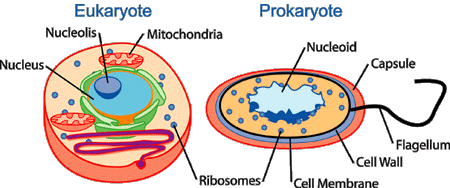 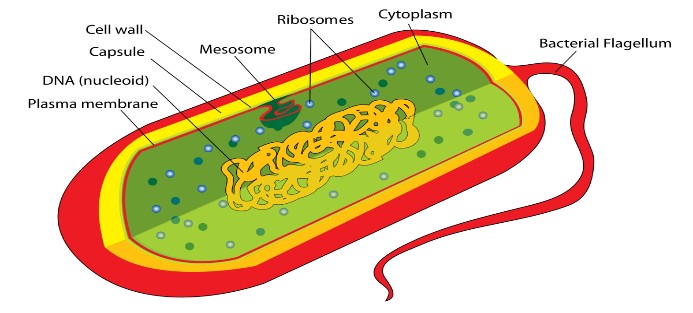 Прокариоти-тука спаѓаат едноклеточните организми-бактериите.Еукариоти-тука припаѓаат некои едноклеточни организми(праживотни и едноклеточни алги) и сите повеќеклеточни организми-растенија,животни,габиСИСТЕМАТИКА (ТАКСОНОМИЈА ) -наука која се занимава со определување,класифицирање и именување на организмите.*се подредуваат во групи според нивни карактеристики(сличности и разлики)*според еволуциски врскиЗа определување на припадноста на некој организам кон одредена систематска категорија се користат клучеви за идентификација-ДЕТЕРМИНАТОРИСИСТЕМАТСКИ КАТЕГОРИИ: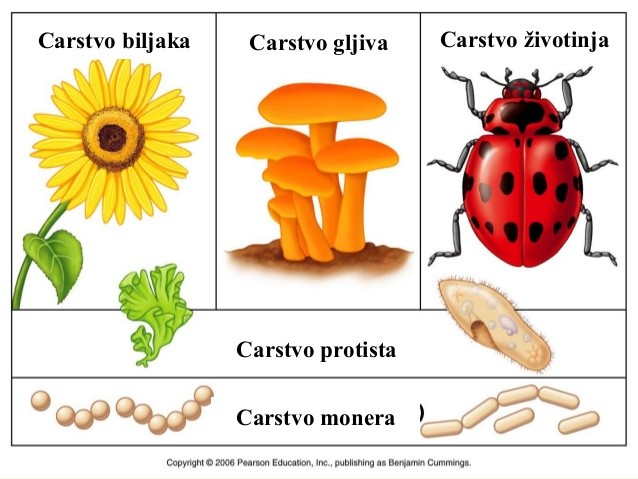 Вид-најмала категоријаРодФамилијаРедкласаОддел(коло)ЦарствоЖивиот свет е поделен на пет царства:МонериПротистиГабиРастенијаЖивотниЦАРСТВО	МОНЕРИЕдноклеточни микроскопски организми,без оформено јадро-прокариоти Поделено на две групи:БактерииМодрозелени алги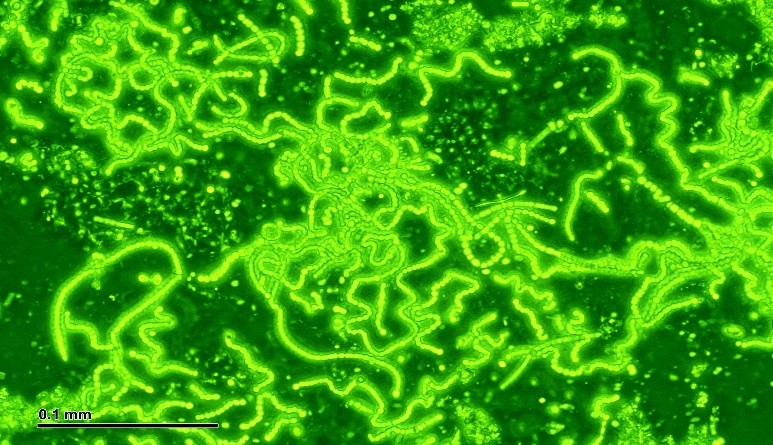 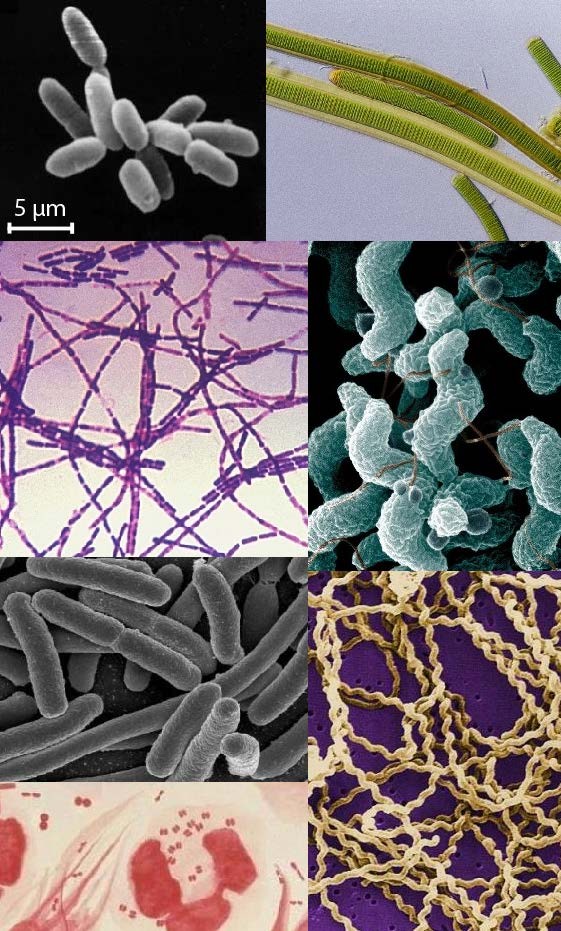 ЦАРСТВО ПРОТИСТИ –тука припаѓаат ПРАЖИВОТНИ и АЛГИ Протистите според начинот на исхрана се разликуваат и тоа некои се :*ПРОТОФИТИ или едноклеточни растенија-сами создаваат храна со процес на фотосинтеза*ПРОТОЗОИ или едноклеточни „животни“- се исхрануваат како животни Некои протисти може да имаат флагелум(камшик) за движење- КАМШИКАРИНекои протисти пак имаат мали трепки (цилии) за движење –ЦИЛИЈАТИ (тука спаѓаат амеба,парамециум,еуглена)Амеба	                       Парамециум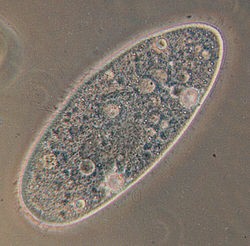 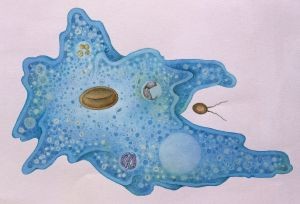 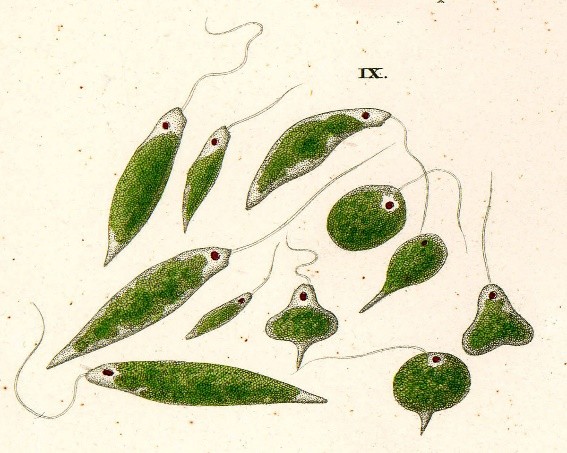 ЦАРСТВО ГАБИ –организми чие тело е изградено од повеќејадрени влакненца-ХИФИ,се размножуваат со спори.Мувли	Квасци	Печурки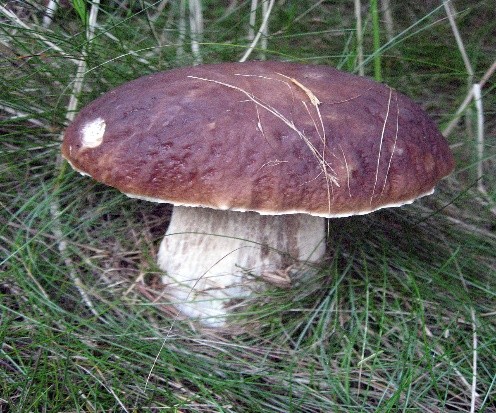 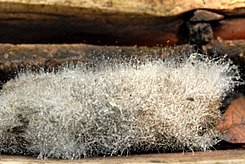 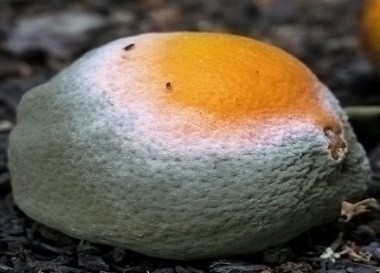 ЦАРСТВО НА РАСТЕНИЈА –повеќеклеточни организми кои сами создаваат храна преку процес на фотосинтеза.Тука спаѓаат:Бессемени растенија: мовови и папрати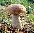 Семени растенија : Голосемени растенија и Скриеносемени растенија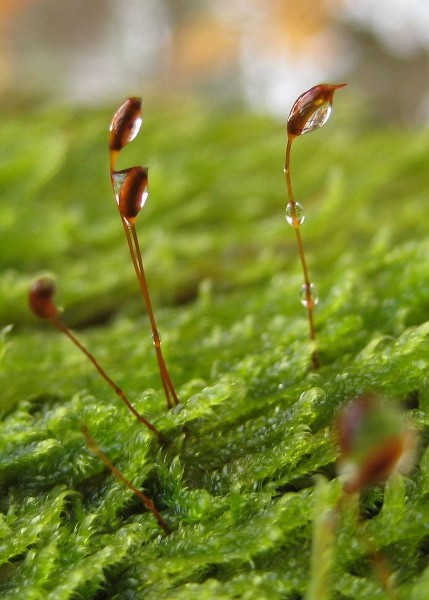 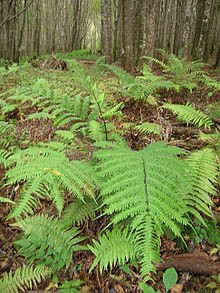 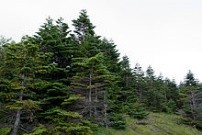 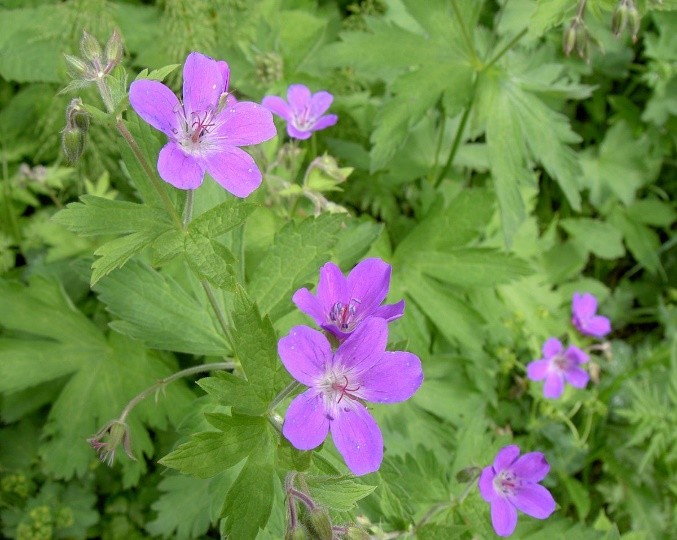 ЦАРСТВО НА ЖИВОТНИ – повеќеклеточни животни; се делат на две групи:БЕЗРБЕТНИЦИ- INVERTEBRATA- немаат рбетен столбРБЕТНИЦИ- VERTEBRATA-имаат рбетен столб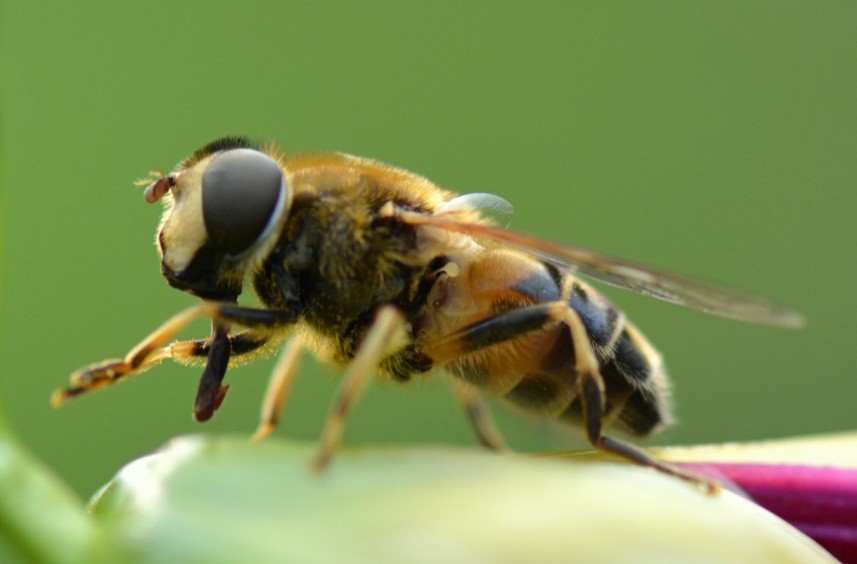 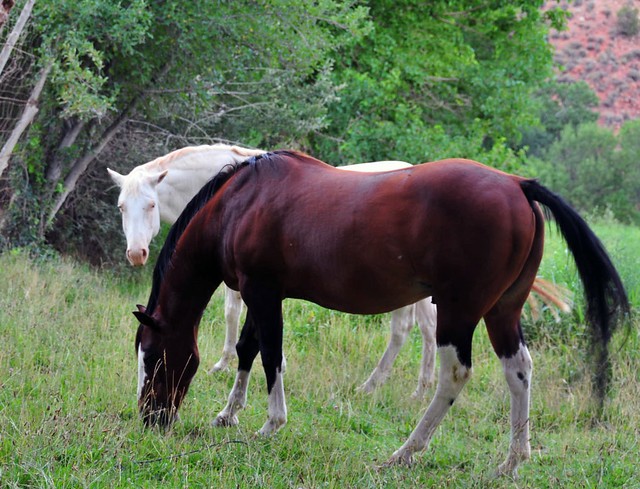 НАСТАВНИК: СУЗИ СИМОНОВСКАЗа домашна работа: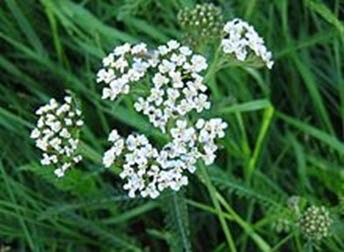 Секој да одбере по две животни,едно од Македонија и едно од друг дел на светот.Со помош на извори на информации(печатени материјали или Интернет) да ја дознаете систематиката на секое животно.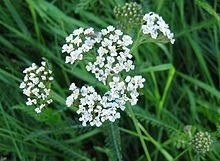 Да се определи видот,родот,фамилијата,редот,класата,одделот(типот) и царството.Одберете едно растение од нашиот крај и определете ја неговатасистематика :	видот,родот,фамилијата,редот,класата,одделот(типот) и царството.Припадноста на животинските и растителните видови пишувајте ги со латински имиња.За помош еве еден пример:систематика на ајдучка трева